                                                                                                                                           معاونت تحقيقات وفنآوري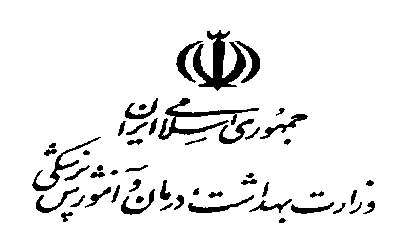 مركز توسعه و هماهنگي تحقیقات و فنآوریسال تحصیلی 1401-1400بسمه تعاليمراكز تحقيقاتي كه براساس ضوابط ،متقاضي برگزاري دوره‌هاي دكتري پژوهشي (Ph.D. by Research) مي‌باشند، می‌بایست كاربرگ پيوست را به دقت تکمیل نموده و همراه با مستندات مورد نياز به معاونت تحقيقات و فنآوري وزارت بهداشت ،درمان و آموزش پزشكي ارسال نمایند. كاربرگ و مستندات واصل شده پس از تشکیل پرونده؛ مطابق ضوابط و آیین‌نامه مورد بررسی و ارزیابی کارشناسی قرار خواهد گرفت و در صورت احراز شرايط جهت بررسی و تأیید به کمیته منتخب دکتری تخصصی پژوهشی ارجاع میشوند.تذكرات مهممسئوليت اعتبار و صحت اطلاعات مندرج در كاربرگ برعهده رياست مركز بوده و در صورت تناقض با اطلاعات مستند موجود در معاونت تحقيقات و فنآوري پرونده از چرخه اعتباربخشي خارج خواهد شد.كليه مستندات مي‌بايست به طور كامل ارايه گردد. شايان ذكر است كه در صورت نقص مدارك پرونده مورد بررسي قرار نخواهد گرفت. مستندات مورد نياز مي‌بايست منطبق با بندهاي كاربرگ مرتب شده و بر روی لوح فشرده با ذکر هر بند قرار گیرد.در خصوص بندهايي از كاربرگ كه با ستاره مشخص شده و مستلزم ارسال تصوير مقالات منتشرشده مي‌باشد ،ضمن تكميل دقيق جداول مربوطه، تصوير صفحه اول مقاله، تصوير مستندات مبني بر نمايه شدن در نمايه‌نامه‌هاي بين‌المللي:    PubMed(Medline) , ISI (Web of Science) را در CD ارائه فرمائید.درمورد h-index استاد راهنمای پیشنهادی می بایست حتما" مستند ارائه شده از پایگاه استنادی Scopus استخراج شده باشد.پس از ارسال مدارک و تأیید کارشناسی در واحد دکتری تخصصی پژوهشی معاونت تحقیقات و فنآوری وزارت بهداشت، درمان و آموزش پزشکی ، به منظور بررسي فضاي فيزيكي مناسب تحقيقاتي و همچنين مصاحبه با رییس مرکز تحقیقات و اساتید راهنمای پیشنهادی و همچنین بررسی و تأیید در اختيار داشتن محيط‌هاي تحقيقاتي موردنياز مانند آزمايشگاه، پايگاه اطلاع رساني و ... توسط ناظرین کمیته نظارت، ارزیابی و ارتقاء دکتری تخصصی پژوهشی از مراكز متقاضي بازديد بعمل خواهد آمد.مراكز تاييد شده توسط معاونت تحقيقات و فنآوري پس از اخذ مجوز از کمیته منتخب دکتری تخصصی پژوهشی این معاونت،  ملزم به رعايت تمامي مواد و تبصره هاي آيين نامه دوره دكتري پژوهشي (Ph.D. by Research) مصوب پنجاه و هشتمین جلسه شوراي عالي برنامه ريزي علوم پزشكي مورخ 14/10/1393 مي‌باشند .اخذ مجوز از کمیته منتخب دکتری تخصصی پژوهشی معاونت تحقيقات و فنآوري به منزله مجوز دايمي نبوده و در صورت عدم رعايت تعهدات و حاصل نشدن برونداد تحقيقاتي قابل قبول به صلاحديد معاونت تحقيقات و فنآوري لغو مجوز خواهد شد. كاربرگ تكميل شده و مستندات (فقط بصورت لوح فشرده(CD) ) را از طريق پست به نشاني: تهران - شهرک غرب- بلوار شهید فرحزادی - بلوار ایوانک - بین  فلامک و زرافشان- ستاد وزارت بهداشت، درمان و آموزش پزشکی - بلوک A- طبقه سیزدهم - بال جنوب شرقی- مرکز توسعه و هماهنگی تحقیقات وفنآوری - واحد دکتری تخصصی پژوهشی - معاونت تحقيقات و فناوري ارسال نماييد. 1) مشخصات مركز تحقيقانينام مركز تحقيقاتي:                                                 وابسته به دانشگاه/سازمان/مؤسسه:تاريخ اخذ موافقت اصولي:                                           تاريخ اخذ موافقت قطعي:آدرس پستي مرکز :آدرس پايگاه الكترونيكي (Web Site) مركز:شماره تلفن/نمابر :نام کارشناس رابط :                                                              شماره تلفن ثابت:                       شماره تلفن همراه:مشخصات رياست مركز تحقيقاتينام و نام خانوادگي:                 جدول 1-1 جدول اطلاعات و سوابق تحصیلیجدول2-1 سوابق كاري ( از ابتدا تا كنون ) جدول2 ) مشخصات اعضاي هيات علمي مركز:* مشخصات اساتيد راهنماي پيشنهادي به صورت High Light مشخص گردد..** احكام كارگزيني و ابلاغ اعضای هیئت علمی مرکز پيوست شود.جدول3 ) مشخصات اساتيد راهنماي پيشنهادي از اعضاي هيات علمي مركز و محور پژوهشي دوره دكتري تخصصی پژوهشي  (Ph.D. by Research) * مستند h-index استاد راهنما از پایگاه Scopus**كد هاي مربوط به محور‌هاي پژوهشي بدين شرح مي‌باشند:یکی از  73 رشته مربوط به دوره دکتری تخصصی اعلام شده توسط مرکز سنجش آموزش پزشکی(جدول پیوست)***زير محور پيشنهادي در واقع رسته تحقيقاتي دانشجو خواهد بود.جدول 4: مقالات منتشر شده در نشريات علمي پژوهشي نمايه شده در نمايهنامه هاي بينالملليISI(web of science) , PubMed(Medline) (منطبق با جدول 2)توجه: در جدول ذيل به ازاي هر عضو هيات علمي پيشنهادي به عنوان استاد راهنما (رتبه دانشياري و استادي) *، مشخصات حداقل6  مقاله تحقيقي (Original) بعنوان نویسنده اول/مسئول** چاپ شده طي 2 سال گذشته  درج گردد.* احكام كارگزيني و ابلاغ اساتید راهنما ضمیمه شود(استاد راهنما حتما" می بایست از اعضای هیئت علمی آن مؤسسه باشد)** مقالات به صورت زیر ارائه شود. (صفحه اول مقالات (pdf) و همجنین لینک مقاله در نمایه web of sciences یا PubMed )الف) Pdf مقاله چاپ شده در مجله که در آن عنوان مجله، تاریخ چاپ مقاله، نام نویسندگان(نویسنده اول یا مسئول) قید شده باشد. بعنوان مثال: 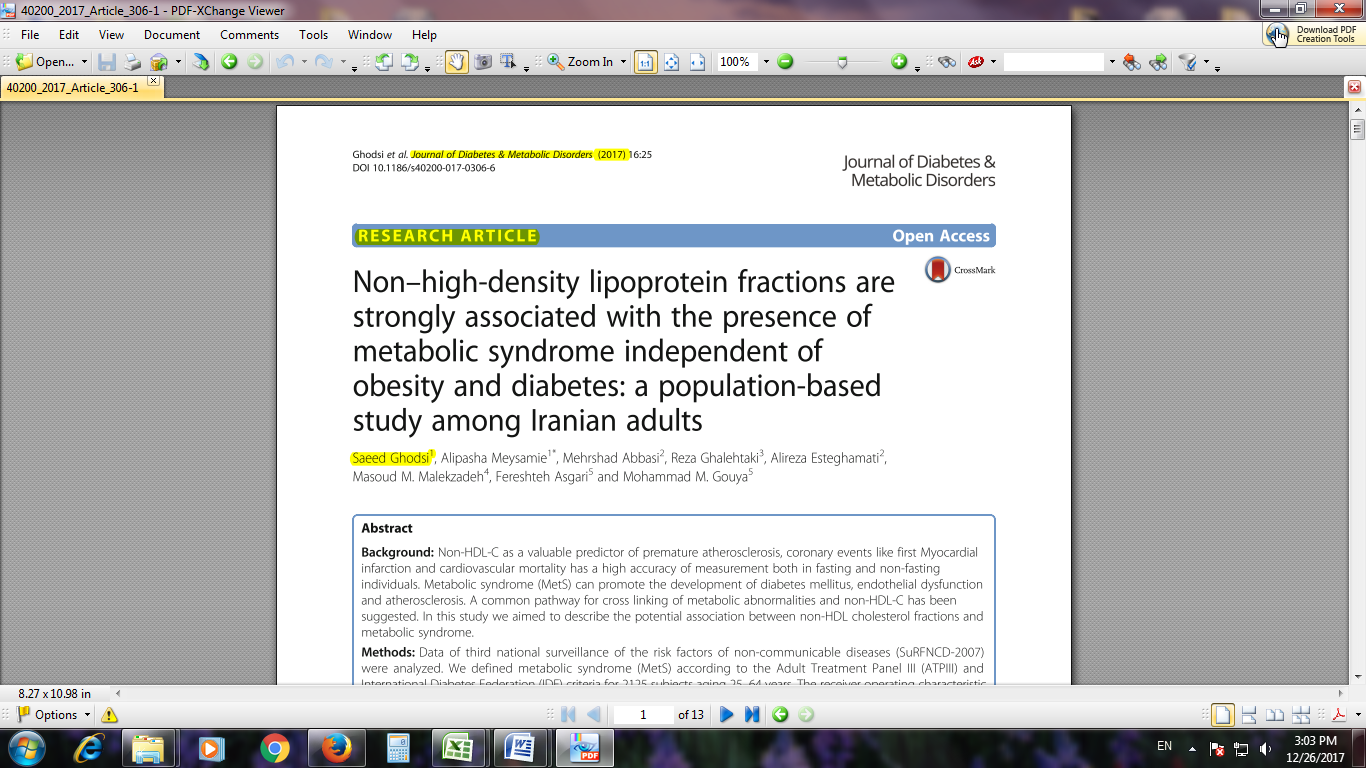 صفحه لینک مقاله از نمایههای بینالمللی Web of Sciences یا PubMed.بعنوان مثال:اگر مقاله نمایه شده در PubMed باشد: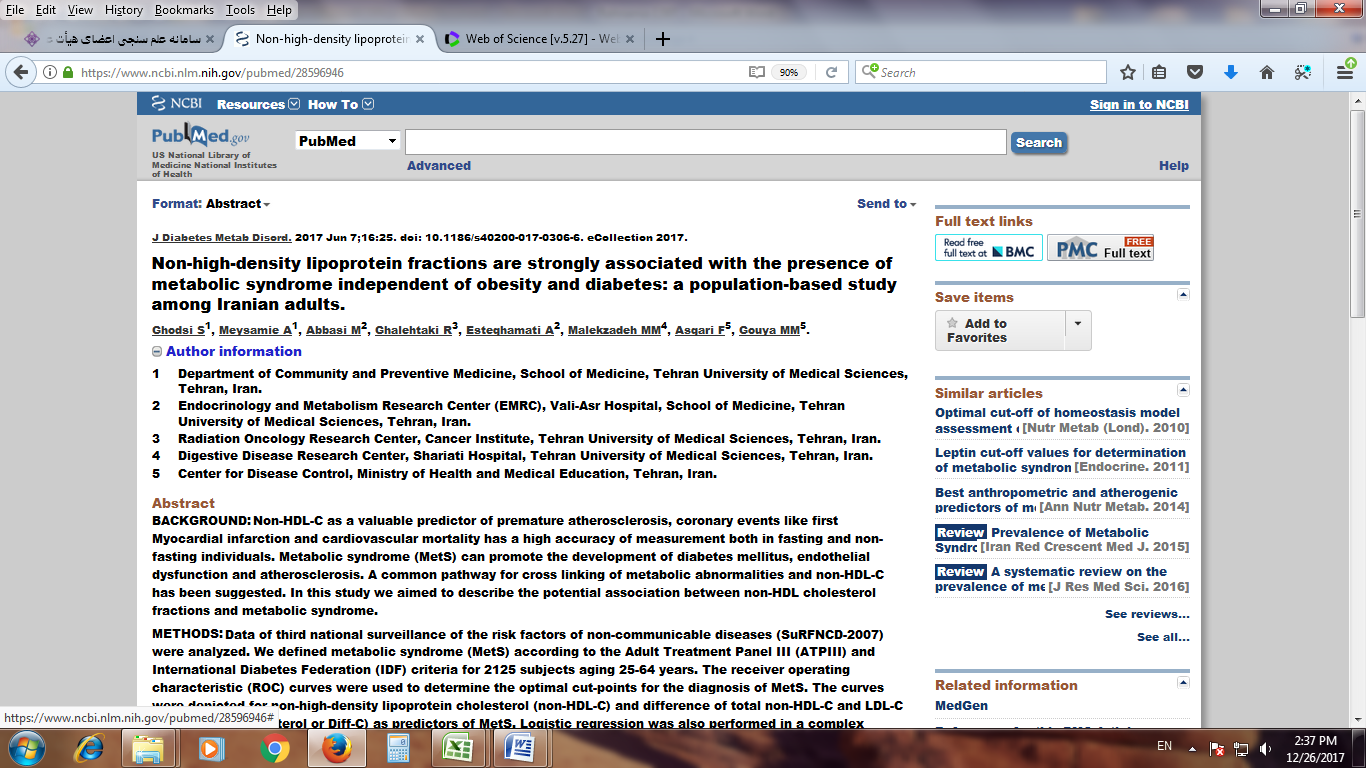 اگر مقاله نمایه شده در Web of Sciences باشد: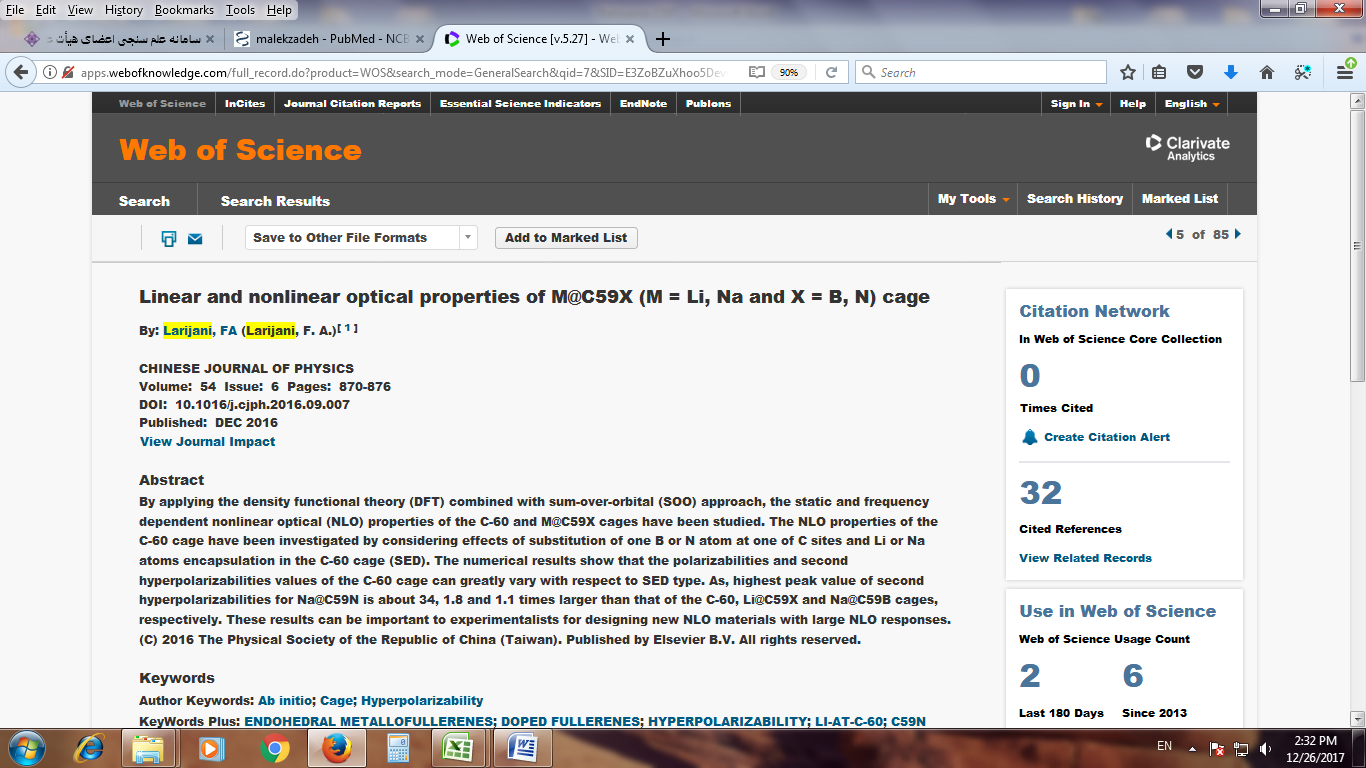 تعداد دانشجویان مقطع کارشناسی ارشد و دکتری تخصصی(Ph.D.) استاد راهنمای معرفی شده در زمان درخواست دانشجوی دکتری تخصصی پژوهشی اساتید راهنمای پیشنهادی را مرقوم بفرمائید: شرح مختصري از پيش‌بيني دستآورد برگزاري دوره دكتري تخصصی پژوهشينام و نام خانوادگی رياست مركز تحقيقاتي :                                                                                                                          تاریخ تكميل كاربرگ :                                         امضاء:کاربرگ اعتباربخشی مراکز تحقيقاتی متقاضیبرگزاری دوره دکتری پژوهشی(Ph.D. by Research)ردیفمقطعرشتهگرایشنام دانشگاهاز تاریختا تاریخکشورشهر12345ردیفمحل كارعنوان شغليشهرتاريخ شروع به همكاريتاريخ خاتمه همكارينوع استخدام1          هيات علمي غير هيات علمي  ساير 2          هيات علمي غير هيات علمي  ساير3          هيات علمي غير هيات علمي  سايررديفنام و نام خانوادگيميزان تحصيلاترشته تحصيليگرايش تحصيليمرتبه علمينوع استخدامتمام وقت/ پاره وقتمدت اشتغال در مركز(سال)تعداد طرح هاي تحقيقاتي (مجري)گرايش تحقيقاتيتعداد كل مقالات علمي پژوهشيتعداد مقالات تحقيقي نمايه شده در نمايه نامه‌هاي بين‌المللي(به عنوان نويسنده اول يا مسئول طي دوسال پيش از سال تشكيل پرونده )تعداد موارد هدايت دانشجو به عنوان استاد راهنماتعداد موارد هدايت دانشجو به عنوان استاد راهنماتعداد موارد هدايت دانشجو به عنوان استاد راهنماتعداد موارد هدايت دانشجو به عنوان استاد راهنماتعداد موارد هدايت دانشجو به عنوان استاد مشاورتعداد موارد هدايت دانشجو به عنوان استاد مشاورتعداد موارد هدايت دانشجو به عنوان استاد مشاورتعداد موارد هدايت دانشجو به عنوان استاد مشاورساير افتخارات پژوهشيرديفنام و نام خانوادگيميزان تحصيلاترشته تحصيليگرايش تحصيليمرتبه علمينوع استخدامتمام وقت/ پاره وقتمدت اشتغال در مركز(سال)تعداد طرح هاي تحقيقاتي (مجري)گرايش تحقيقاتيتعداد كل مقالات علمي پژوهشيتعداد مقالات تحقيقي نمايه شده در نمايه نامه‌هاي بين‌المللي(به عنوان نويسنده اول يا مسئول طي دوسال پيش از سال تشكيل پرونده )كارشناسي ارشددكتري حرفه ايدكتري تخصصي(Ph.D)دستياريكارشناسي ارشددكتري حرفه ايدكتري تخصصي(Ph.D)دستياريساير افتخارات پژوهشيردیفنام و نام خانوادگي استاد راهنماي پيشنهاديh-index استخراجی از پایگاه استنادی Scopus***محور پژوهشي پيشنهادي(یکی از رشته های دکتری تخصصی طبق جدول پیوست)عنوان زير محور پيشنهادي***تعداد طرح‌هاي تحقيقاتي اجرا شده توسط استاد راهنما در زمينه زير محور پيشنهادي1234567رديفنام ونام خانوادگيعنوان مقالهعنوانمجله* نويسندگانمحل نمايه شدنIF  ضريب تاثير(در صورت نمايه شدن در ISI)تاريخچاپ123456ردیفاستاد راهنمای پیشنهادیتعداد دانشجوی مقطع کارشناسی ارشدتعداد دانشجوی مقطع دکتری تخصصیگروه علوم پایه، بهداشت و تخصصیگروه علوم پایه، بهداشت و تخصصیگروه علوم پایه، بهداشت و تخصصیگروه علوم پایه، بهداشت و تخصصی1.مجموعه1(باکتری شناسی پزشکی، توکسین های میکروبی)2.مجموعه2(بهداشت باروری، مامایی)3.مجموعه3(روانشناسی بالینی، روانشناسی نظامی)4.مجموعه4(قارچ شناسی پزشکی، انگل شناسی پزشکی)5.مجموعه5(فیزیولوژی پزشکی، فیزیولوژی ورزشی)6.مجموعه6(اقتصاد سلامت، سیاستگذاری سلامت، مدیریت خدمات بهداشتی و درمانی)7.مجموعه7(علوم و صنایع غذایی، بهداشت و ایمنی مواد غذایی) 8.مجموعه8(زیست فناوری پزشکی، پزشکی مولکولی)9.مجموعه9(زیست پزشکی سامانه‌ای، بیوشیمی بالینی)10. اپیدمیولوژی11. اخلاق پزشکی12. ارگونومی13. اعضای مصنوعی14. آمار زیستی15. آموزش بهداشت و ارتقاء سلامت16. آموزش پزشکی17. انفورماتیک پزشکی18. ایمنی شناسی پزشکی19. آینده پژوهی سلامت20. بهداشت حرفه‌ای21. بهداشت محیط22. بینایی سنجی23. بیولوژی تولیدمثل24. پرستاری25. حشره شناسی پزشکی26. خون شناسی27. ژنتیک پزشکی28. سالمند شناسی29. سلامت در بلایا و فوریت ها30. سلامت و رفاه اجتماعی31. سیاستهای غذا و تغذیه32. شنوایی شناسی33. طب سنتی ایرانی34. علوم اعصاب35. علوم بیومدیکال مقایسه‌ای36. علوم تشریحی37. علوم تغذیه38. علوم وفناوریهای تصویربرداری پزشکی گرایش تصویربرداری عصبی39. علوم سلولی کاربردی40. فارماکولوژی41. فیزیک پزشکی42. فیزیوتراپی43. کاردرمانی44. کتابداری و اطلاع رسانی پزشکی45. گفتاردرمانی46. مددکاری اجتماعی47. مدیریت اطلاعات سلامت48. مشاوره توانبخشی49. مطالعات اعتیاد50. مهندسی بافت51. مهندسی پزشکی - بیوالکتریک52. مهندسی پزشکی - رباتیک53. نانوفناوری پزشکی54. ویروس شناسی پزشکی55. علوم و فناوریهای تصویربرداری پزشکی گرایش تصویربرداری سلولی مولکولیگروه دندانپزشکیگروه دندانپزشکیگروه دندانپزشکیگروه دندانپزشکی سلامت دهان و دندانپزشکی اجتماعی سلامت دهان و دندانپزشکی اجتماعی سلامت دهان و دندانپزشکی اجتماعی سلامت دهان و دندانپزشکی اجتماعیمواد دندانیمواد دندانیمواد دندانیمواد دندانیگروه داروسازیگروه داروسازیگروه داروسازیگروه داروسازیمجموعه داروسازی (اقتصاد و مدیریت دارو، بیوتکنولوژی دارویی، داروسازی بالینی، داروسازی سنتی، سم شناسی، شیمی دارویی، زیست مواد دارویی، فارماسیوتیکس، فارماکوگنوزی، کنترل دارو، نانوفناوری دارویی، داروسازی هسته‌ای و شیمی مواد خوراکی و آبشناسی پزشکی )مجموعه داروسازی (اقتصاد و مدیریت دارو، بیوتکنولوژی دارویی، داروسازی بالینی، داروسازی سنتی، سم شناسی، شیمی دارویی، زیست مواد دارویی، فارماسیوتیکس، فارماکوگنوزی، کنترل دارو، نانوفناوری دارویی، داروسازی هسته‌ای و شیمی مواد خوراکی و آبشناسی پزشکی )مجموعه داروسازی (اقتصاد و مدیریت دارو، بیوتکنولوژی دارویی، داروسازی بالینی، داروسازی سنتی، سم شناسی، شیمی دارویی، زیست مواد دارویی، فارماسیوتیکس، فارماکوگنوزی، کنترل دارو، نانوفناوری دارویی، داروسازی هسته‌ای و شیمی مواد خوراکی و آبشناسی پزشکی )مجموعه داروسازی (اقتصاد و مدیریت دارو، بیوتکنولوژی دارویی، داروسازی بالینی، داروسازی سنتی، سم شناسی، شیمی دارویی، زیست مواد دارویی، فارماسیوتیکس، فارماکوگنوزی، کنترل دارو، نانوفناوری دارویی، داروسازی هسته‌ای و شیمی مواد خوراکی و آبشناسی پزشکی )